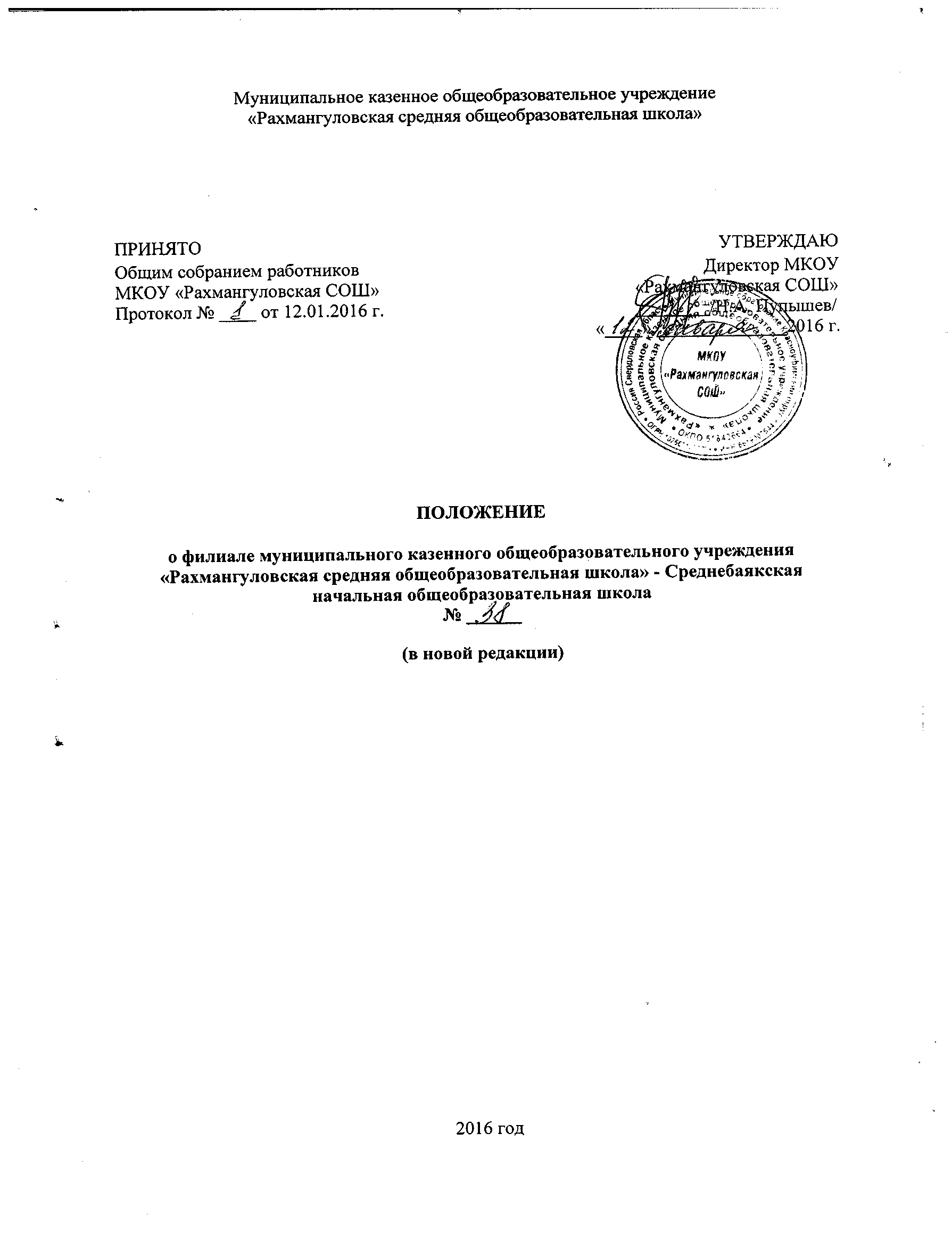 1. Общие положения1.1. Филиал муниципального казенного общеобразовательного учреждения «Рахмангуловская средняя общеобразовательная школа» - Среднебаякская начальная общеобразовательная школа (далее - Филиал) является территориально обособленным подразделением муниципального казенного общеобразовательного учреждения «Рахмангуловская средняя общеобразовательная школа» (далее – Учреждение).1.2 Наименование Филиала: полное - филиал муниципального казенного общеобразовательного учреждения «Рахмангуловская средняя общеобразовательная школа» - Среднебаякская начальная общеобразовательная школа.  сокращенное -  филиал МКОУ «Рахмангулолвская СОШ» - Среднебаякская НОШ.1.3. Место нахождения Филиала:. 623335, Свердловская область, Красноуфимский район, д. Средний Баяк, ул. Новая, д. 251.4. Филиал не является юридическим лицом и действует на основании устава Учреждения и настоящего Положения, принятого общим собранием работников Учреждения.1.5. Учредителем Учреждения и Филиала от имени муниципального образования Красноуфимский округ является муниципальный отдел управления образованием муниципального образования Красноуфимский округ, который непосредственно осуществляет организацию и координацию деятельности Учреждения.1.6. Филиал в своей деятельности руководствуется Конституцией Российской Федерации, федеральными законами и законами Свердловской области, иными федеральными нормативными правовыми актами и нормативными правовыми актами Свердловской области, муниципальными правовыми актами, принятыми органами местного самоуправления муниципального образования Красноуфимский округ, уставом и локальными актами Учреждения.1.7. Ответственность за деятельность Филиала несет Учреждение.1.8. Медицинское обслуживание обучающихся Филиала обеспечивают органы здравоохранения на основании договора между Учреждением и ГБУЗ СО «Красноуфимская РБ». Филиал обязан предоставить помещение на основании договора для работы медицинских работников.1.9. Организация питания в Филиале возлагается на руководителя Филиала.1.10. В Филиале не допускаются создание и деятельность организационных структур политических партий, общественно-политических и религиозных движений и организаций (объединений). 1.11. Филиал несет в установленном законодательством Российской Федерации порядке, ответственность за невыполнение функций, отнесенных к его компетенции.2. Цели и предмет деятельности филиала 2.1. Предметом деятельности Филиала является реализация конституционного права граждан Российской Федерации на получение общедоступного и бесплатного начального общего образования в интересах человека, семьи, общества и государства; обеспечение охраны и укрепления здоровья и создание благоприятных условий для разностороннего развития личности, в том числе возможности получения дополнительного образования; обеспечение отдыха граждан, создание условий для культурной, спортивной, и иной деятельности населения.2.2. Целями деятельности Филиала является осуществление образовательной деятельности по образовательным программам начального общего образования, осуществление деятельности в сфере культуры, физической культуры и спорта, охраны и укрепления здоровья, оздоровления и отдыха.       	2.3. Основными видами деятельности Филиала является реализация:основных образовательных программ начального общего образования;К основным видам деятельности Филиала также относятся:реализация программ дополнительного образования детей и взрослых;организация  отдыха и оздоровления обучающихся Филиала;организация питания обучающихся;оказание услуг по медицинскому обслуживанию обучающихся на договорной основе с ГБУЗ СО «Красноуфимская РБ»;		2.4. Филиал самостоятельно, с учетом планов Учреждения, планирует свою деятельность.2.5. Использование при реализации образовательных программ методов и средств обучения и воспитания, образовательных технологий, наносящих вред физическому или психическому здоровью обучающихся, запрещается. 3. Организация образовательного процесса в филиале3.1. Филиал осуществляет образовательную деятельность по образовательным программам начального общего, дополнительного образования при наличии соответствующей лицензии.3.2. Филиал проходит государственную аккредитацию в общем порядке, установленном для образовательных учреждений Федеральным законом «Об образовании в Российской Федерации» в составе Учреждения, подразделением которого он является.3.3. Филиал осуществляет образовательный процесс в соответствии с уровнями общеобразовательных программ 2 уровень – начальное общее образование, (нормативный срок освоения каждого уровня - согласно действующему законодательству).3.4. Филиал, исходя из государственной гарантии прав граждан на получение бесплатного начального общего образования, осуществляет образовательный процесс. Содержание начального общего образования в Филиале определяется образовательными программами, разрабатываемыми и реализуемыми Учреждением на основе федеральных государственных образовательных стандартов и примерных образовательных программ.3.5. Обучение и воспитание в Филиале ведется на русском языке. В Филиале ведется изучение иностранного языка (английский).3.6. Филиал самостоятелен в выборе системы оценок, формы, порядка и периодичности промежуточной аттестации обучающихся.3.6.1. Оценка знаний обучающихся определяется Филиалом самостоятельно и закрепляется локальным актом.В первом классе начальной школы исключается система бального (отметочного) оценивания. Допускается лишь словесная объяснительная оценка.Со второго класса вводится отметочная система: «5» («отлично»), «4» («хорошо»), «3» («удовлетворительно»), «2» («неудовлетворительно»).Формы обучения: урок, экскурсия, внеурочная деятельность по интересам, индивидуальные занятия, консультации и другие формы.Промежуточная аттестация в начальной школе осуществляется по четвертям. В течение учебного года проводятся контрольные работы, тестирование и другие формы проверки и учета знаний, умений, навыков обучающихся.Промежуточная аттестация в Филиале проводится ежегодно в конце учебного года. Решение о проведении такой аттестации в Филиале принимается педагогическим советом Учреждения. Формы, порядок, система оценок и сроки ее проведения определяются ежегодным локальным актом (приказ) на основании Положения о промежуточной аттестации.3.7. Организация образовательного процесса в Филиале по общеобразовательной программе начального общего образования регламентируется годовым планом и годовым календарным учебным графиком Учреждения, а также расписанием занятий, разработанным Филиалом и утвержденным директором Учреждения.При необходимости Филиалом могут быть самостоятельно разработаны учебный план и годовой календарный учебный график, отличные от аналогичных документов Учреждения, которые утверждаются директором Учреждения в установленном порядке.3.8. Филиал работает:В режиме шестидневной рабочей недели, исключая воскресенье и праздничные дни. Занятия проводятся в одну (первую) смену. Начало занятий в начальной школе в 08.30; продолжительность урока - 40 минут; продолжительность перемены между уроками составляет 10 минут, большой перемены - 20 минут (для приема пищи).Освоение дополнительных образовательных программ осуществляется в соответствии с лицензией на образовательную деятельность и проводится по завершению урочных занятий.Учебный год начинается 1 сентября. Если этот день приходится на выходной, то в этом случае учебный год начинается в первый, следующий за ним рабочий день. Продолжительность учебного года (2, 3, 4 классы) составляет 34 недели, в первом классе - 33 недели.Продолжительность каникул устанавливается следующим образом: в течение учебного года - не менее 30 календарных дней, а летом - не менее 8 недель.Для обучающихся 1-х классов устанавливаются дополнительные недельные каникулы. Сроки начала и продолжительность осенних, зимних, весенних каникул, устанавливаются в соответствии с календарным графиком, утвержденным Учреждением.Ежедневное количество и последовательность учебных занятий определяется расписанием, утвержденным директором Учреждения (в соответствии с санитарно-гигиеническими требованиями):3.9. Количество и наполняемость классов в Филиале определяется в зависимости от числа поданных заявлений граждан и условий, созданных для осуществления образовательного процесса, с учетом санитарных норм и контрольных нормативов, указанных в лицензии.С целью оптимизации эффективности расходов по общеобразовательному учреждению, с учётом малокомплектности классов в Филиале допускается объединение классов для создания разновозрастных классов-комплектов в соответствии с приказом директора Учреждения.3.10. Дисциплина в Филиале поддерживается на принципах уважения человеческого достоинства обучающихся и педагогических работников.3.11. С учетом потребностей и возможностей личности образовательные программы в Филиале осваиваются в следующих формах: очной и индивидуально на дому.В Филиале допускается сочетание различных форм получения образования.Для всех форм получения образования в рамках конкретной программы действует федеральный государственный образовательный стандарт.Филиал по желанию родителей (законных представителей) оказывает помощь и содействие в создании условий для освоения общеобразовательных программ или их отдельных разделов в форме семейного образования.Обучение по индивидуальным учебным планам осуществляется по решению педагогического совета Учреждения.3.12. Обучающиеся по завершению освоению начального общего образования, имеющие по итогам учебного года академическую задолженность по одному предмету, переводятся в следующий класс условно.Обучающиеся обязаны ликвидировать академическую задолженность в течение следующего учебного года, Филиал обязана создать условия обучающимся для ликвидации этой задолженности и обеспечить контроль за своевременностью ее ликвидации.3.13. Обучающиеся начального общего образования, не освоившие программы учебного года и имеющие академическую задолженность по двум и более предметам или условно переведенные в следующий класс и не ликвидировавшие академической задолженности по одному предмету, по усмотрению родителей (законных представителей) оставляются на повторное обучение, переводятся в классы компенсирующего обучения с меньшим числом обучающихся на одного педагогического работника или продолжают получать образование в иных формах.3.14. Перевод (направление) обучающихся в специальные (коррекционные) классы, также классы компенсирующего обучения осуществляется только с согласия родителей (законных представителей) и по заключению психолого-медико-педагогической комиссии (ПМПК).3.15. Перевод обучающегося в следующий класс осуществляется по решению педагогического совета Учреждения.3.16. Для детей, нуждающихся в длительном лечении, Филиал организует обучение на дому при предоставлении родителями (законными представителями) соответствующих документов.3.17.  При приеме документов от родителей (законных представителей), Филиал обязан ознакомить принимаемого на обучение и его родителей (законных представителей) с уставом Учреждения, лицензией, свидетельством об аккредитации и настоящим Положением, а также другими документами, регламентирующими образовательный процесс в Филиале.3.18. Личные карты (личные дела) обучающихся Филиала хранятся в Филиале.3.19. В документах государственного образца об уровне образования указывается наименование Учреждения, наименование Филиала не указывается3.20. Филиал в порядке, установленном законодательством Российской Федерации, несет ответственность:за невыполнение функций, отнесенных к компетенции Филиала;реализацию не в полном объеме образовательных программ в соответствии сучебным планом;качество образования выпускников;жизнь и здоровье обучающихся и работников Филиала во времяобразовательного процесса;нарушение прав и свобод обучающихся и работников Филиала.4. Участники образовательного процесса4.1. Участниками образовательного процесса являются обучающиеся, педагогические работники, родители (законные представители) обучающихся.4.2. Порядок приема в Филиал осуществляется в соответствии с Федеральным законом «Об образовании в Российской Федерации», уставом Учреждения.4.3. В 1 класс принимаются дети, достигшие возраста шести лет шести месяцев при отсутствии противопоказаний по состоянию здоровья, но не позже достижения ими возраста восьми лет.По заявлению родителей (законных представителей) Учредитель вправе разрешить прием детей для обучения в более раннем возрасте. В соответствии с действующими санитарно-эпидемиологическими правилами и нормами, обучение детей, не достигших 6 лет 6 месяцев к началу учебного года, проводится с соблюдением всех гигиенических требований по организации пребывания детей шестилетнего возраста.4.4. Зачисление обучающихся в 1 класс в Филиал оформляется приказом директора Учреждения.4.5. Прием обучающихся во 2 - 4 классы осуществляется в соответствии с законодательством.4.6. При приеме гражданина в Филиал последнее обязано ознакомить его и его родителей (законных представителей) с уставом Учреждения, Положением о филиале, лицензией на право ведения образовательной деятельности, со свидетельством о государственной аккредитации образовательного учреждения, основными образовательными программами, реализуемыми Филиалом, и другими документами, регламентирующими организацию образовательного процесса.4.7. Обучающиеся имеют право на:получение бесплатного дошкольного, начального общего образования всоответствии с федеральными государственными образовательными стандартами;выбор образовательного учреждения и формы получения образования;обучение в соответствии с федеральными государственнымиобразовательными стандартами по индивидуальным учебным планам;бесплатное пользование библиотечно-информационным фондом;уважение человеческого достоинства, свободу совести и информации, свободное выражение собственных взглядов и убеждений;свободное посещение мероприятий, не предусмотренных учебным планом;добровольное вступление в любые общественные организации;перевод в другие общеобразовательные учреждения соответствующего типа;защиту от применения методов физического и психического насилия;условия обучения, гарантирующие охрану и укрепление здоровья.4.8. Обучающиеся обязаны:соблюдать положение о филиале;добросовестно учиться;бережно относиться к имуществу Филиала;уважать честь и достоинство других обучающихся и работников Филиала;выполнять правил внутреннего распорядка обучающихся.4.10. Родители (законные представители) имеют право:4.6. Родители (законные представители) имеют право:на выбор форм получения образования, образовательных учреждений, защитузаконных прав и интересов ребенка;на знакомство с уставом Учреждения, Положением о филиале, лицензией наосуществление образовательной деятельности, учебно – программной документацией и другими документами, регламентирующими организацию и осуществление образовательной деятельности; на знакомство с содержанием образования, используемыми методамиобучения и воспитания, образовательными технологиями;на получение информации о всех видах планируемых обследований(психологических, психолого – педагогических) воспитанников, давать согласие на проведение таких обследований или участие в них, отказаться от их проведения или участия в них, получать информацию о результатах проведенных обследований воспитанников. на принятие участия в управлении организацией, осуществляющейобразовательную деятельность, в форме, определяемой уставом Учреждения; на полную информацию по любому вопросу образования и воспитания детей;на вежливое и корректное отношение со стороны педагогов и другихсотрудников Филиала и Учреждения;	 4.7. Родители (законные представители) обязаны:соблюдать правила внутреннего распорядка организации, требованиялокальных нормативных актов, которые устанавливают режим, порядок регламентации образовательных отношений между образовательной организацией и родителями (законными представителями) и оформления возникновения, приостановления и прекращения этих отношений;уважать честь и достоинство воспитанников и работников организации.	4.8. Отношения воспитанника и персонала Филиала строятся на основе сотрудничества, уважения личности воспитанника и предоставления ему свободы развития в соответствии с индивидуальными особенностями. 4.9. На педагогическую работу принимаются лица, имеющие необходимую профессионально-педагогическую квалификацию, соответствующую требованиям тарифно-квалификационной характеристики по должности и полученной специальности, подтвержденную документами об образовании. К трудовой деятельности в сфере образования, воспитания, развития несовершеннолетних, организации их отдыха и оздоровления, медицинского обеспечения, социальной защиты и социального обслуживания, в сфере детского – юношеского спорта, культуры и искусства с участием несовершеннолетних не допускаются лица, имеющие или имевшие судимость, подвергающиеся или подвергшиеся уголовному преследованию (за исключением лиц, уголовное преследование в отношении которых прекращено по реабилитирующим основаниям) за преступления против жизни и здоровья, свободы, чести и достоинства личности (за исключением незаконного помещения в психиатрический стационар, клеветы и оскорбления), половой неприкосновенности и половой свободы личности, против семьи и несовершеннолетних, здоровья населения и общественной нравственности, а также против общественной безопасности. То есть по данной норме закона к трудовой деятельности в сфере образования не допускаются лица не только имеющие судимость, но и лица имевшие судимость, а также подвергающие или подвергшиеся уголовному преследованию (за исключением лиц, уголовное преследование в отношении которых прекращено по реабилитирующим основаниям) за преступления против жизни и здоровья, свободы, чести и достоинства личности (за исключением незаконного помещения в психиатрический стационар, клеветы и оскорбления), половой неприкосновенности и половой свободы личности, против семьи и несовершеннолетних, здоровья населения и общественной нравственности, а также против общественной безопасности.4.10. Педагогические работники пользуются следующими правами и свободами:свобода преподавания, свободное выражение своего мнения, свобода отвмешательства в профессиональную деятельность;свобода выбора и использования педагогически обоснованных форм, средств,методов обучения и воспитания;право на творческую инициативу, разработку и применение авторскихпрограмм и методов обучения и воспитания в пределах реализуемой образовательной программы, отдельного учебного предмета, курса, дисциплины (модуля);право на выбор учебников, учебных пособий, материалов и иных средствобучения и воспитания в соответствии с образовательной программой и в порядке, установленном законодательством об образовании;право на участие в разработке образовательных программ, в том числеучебных планов, календарных учебных графиков, курсов, дисциплин (модулей), методических материалов и иных компонентов образовательных программ;право на осуществление научной, научно-технической, творческой,исследовательской деятельности, участие в экспериментальной и международной деятельности, разработках и во внедрении инноваций;право на бесплатное пользование библиотеками и информационнымиресурсами, а также доступ в порядке, установленном локальными нормативными актами организации, к информационно-телекоммуникационным сетям и базам данных, учебным и методическим материалам, музейным фондам, материально-техническим средствам обеспечения образовательной деятельности, необходимым для качественного осуществления педагогической, научной или исследовательской деятельности;право на бесплатное пользование образовательными, методическими инаучными услугами организации, в порядке, установленном законодательством Российской Федерации или локальными нормативными актами;право на участие в управлении образовательной организацией, в том числе вколлегиальных органах управления, в порядке, установленном уставом Учреждения;право на участие в обсуждении вопросов, относящихся к деятельностиобразовательной организации, в том числе через органы управления и общественные организации;право на обращение в комиссию по урегулированию споров междуучастниками образовательных отношений;право на защиту профессиональной чести и достоинства, на справедливое иобъективное расследование нарушения норм профессиональной этики педагогических работников.4.11. Педагогические работники имеют следующие трудовые права и социальные гарантии:право на сокращенную продолжительность рабочего времени;право на дополнительное профессиональное образование по профилюпедагогической деятельности не реже чем один раз в три года;право на ежегодный основной удлиненный оплачиваемыйотпуск, продолжительность  которого определяется Правительством Российской Федерации;право на длительный отпуск сроком до одного года не реже чем через каждыедесять лет непрерывной педагогической работы в порядке, установленном федеральным органом исполнительной власти, осуществляющим функции по выработке государственной политики и нормативно-правовому регулированию в сфере образованииправо на досрочное назначение страховой пенсии по старости в порядке,установленном законодательством Российской Федерации;право на предоставление педагогическим работникам, состоящим на учете вкачестве нуждающихся в жилых помещениях, вне очереди жилых помещений по договорам социального найма, право на предоставление жилых помещений специализированного жилищного фонда;иные трудовые права, меры социальной поддержки, установленныефедеральными законами и законодательными актами субъектов Российской Федерации.4.14. Педагогические работники обязаны:соблюдать требования настоящего Положения, правил внутреннего трудовогораспорядка, правил охраны труда, пожарной безопасности и санитарно-гигиенического режима организации;качественно выполнять возложенные на них функциональные обязанности иработы, указанные в должностных инструкциях, трудовых договорах, квалификационных характеристиках и других нормативных правовых актах;воздерживаться от действий и высказываний, ведущих к осложнению морально-психологического климата в коллективе. 4.12. Не допускается использование антипедагогических методов воспитания, связанных с физическим и психическим насилием над личностью детей, антигуманных, а также опасных для жизни или здоровья детей методов обучения.4.13. Работники несут ответственность за жизнь, физическое и психическое здоровье каждого ребенка в установленном законодательством порядке.4.14. Трудовые отношения с работниками Филиала, могут быть прекращены по инициативе директора Учреждения, в соответствие с трудовым законодательством Российской Федерации.	4.15. Оплата труда работников Филиала осуществляется в соответствии с положением об оплате труда.Учреждение обязано обеспечить безопасные условия труда для работников Филиала. Учреждение несет ответственность в установленном порядке за вред, причиненный работнику увечьем, профзаболеванием, ибо иное повреждение здоровья, связанное с исполнением им трудовых обязанностей5. Управление филиалом 5.1. Общее руководство и контроль за деятельностью Филиала осуществляет директор Учреждения.5.2. Непосредственное руководство деятельностью Филиала осуществляет заместитель директора, который назначается на должность и освобождается от должности приказом директора Учреждения.5.2.1. Заместитель директора обязан: обеспечить функционирование Филиала;решать вопросы хозяйственной деятельности;давать обязательные к исполнению указания работникам Филиала;отвечать за соблюдением санитарно – гигиенических требований и правилпожарной безопасности;отвечать за ведение документации по Филиалу (протоколы собраний,совещаний, личные дела учащихся, ведомости питания учащихся, классные журналы и др.);                    составлять и представлять на утверждение должностныеинструкции работников директору Учреждения;представлять Учреждению сведения для тарификации работников Филиала;представлять работников к установлению надбавок и доплат, премированию;представлять отчет о деятельности Филиала в Учреждение;нести ответственность перед родителями и Учреждением за своюдеятельность  в соответствии с функциональными обязанностями, предусмотренными квалификационными требованиями, трудовым договором, уставом Учреждения и настоящим Положением;обеспечивать информационный  доступ   для родителей (законных представителей)  текста положения о филиале, правил внутреннего трудового распорядка,  списка органов государственной власти, органов местного самоуправления и их должностных лиц (с указанием способов связи с ними) по месту нахождения указанных образовательных и иных организаций, осуществляющих контроль и надзор за соблюдением, обеспечением, защитой прав ребенка;осуществляет иные полномочия, установленные законодательством,настоящим Положением и заключенным трудовым договором.5.3. Комплектование Филиала работниками осуществляется по трудовымдоговорам, заключаемым директором Учреждения по письменному представлению руководителя Филиала            6. Финансирование и хозяйственная деятельность6.1. Работники Филиала обязаны принимать меры к сохранности и бережному использованию имущества в соответствии с его назначением.6.2. Имущество Филиала являются муниципальной собственностью Администрации муниципального образования Красноуфимский округ, закрепленное на праве оперативного управления за Учреждением и учитывается отдельно от другого имущества. Земельные участки, используемые Филиалом, закрепляются за Учреждением в порядке, установленном законодательством Российской Федерации.6.3. Финансовое   обеспечение   деятельности Филиала  осуществляется    Учреждением,  которое  в  свою  очередь  финансируется  Учредителем в соответствии с муниципальным заданием, но не ниже нормативов  бюджетного обеспечения по типу образовательных организаций, к которым относится Учреждение;6.4. Филиал     использует    финансовые    и    материальные    средства, закрепленные  учредителем  за  Учреждением,  в  соответствии  с уставом  Учреждения и действующим законодательством Российской Федерации;4.5 Бухгалтерский учет и финансово - хозяйственная деятельность ведется единой бухгалтерией Учреждения в соответствии с требованиями Федерального закона «О бухгалтерском учете». Ответственность за  результаты финансово-хозяйственной деятельности возлагаются на директора Учреждения.7. Ликвидация и реорганизация филиала 7.1. Ликвидация Филиала осуществляется в порядке, установленном законодательством Российской Федерации. 7.2. При ликвидации Филиала его работникам гарантируется соблюдение их прав в соответствии с трудовым законодательством Российской Федерации. 8. Перечень видов локальных правовых актов8.1. Деятельность Филиала регламентируется следующими видами локальных  правовых актов:Положениями;Правилами внутреннего трудового распорядка;Трудовыми договорами;Коллективным договором; Приказами директора;Должностными инструкциями;Инструкциями по охране труда и технике безопасности;Иными локальными актами.8.2. Локальные правовые акты Филиала не могут противоречить уставу Учреждения и настоящему Положению. Данный перечень может изменяться и дополняться в случае возникновения необходимости регламентации различных сторон деятельности Филиала.